Write an exercise in each column. Be sure the exercises match the fitness category for each cone.Names:__________________________________________________________________________________________Cardiorespiratory EnduranceMuscularFitnessSkill-Related FitnessCardiorespiratory EnduranceMuscularFitnessSkill-Related Fitness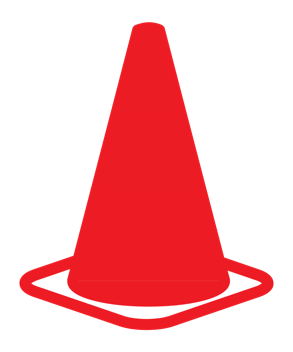 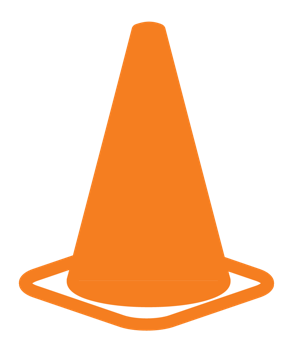 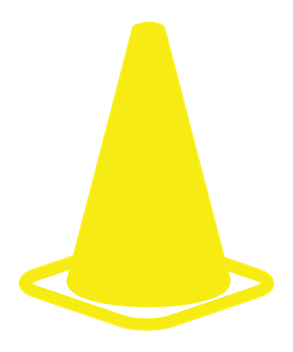 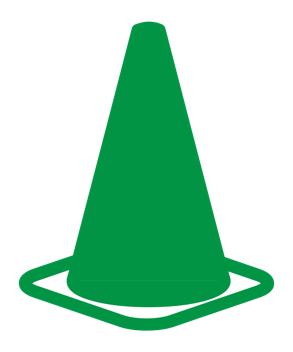 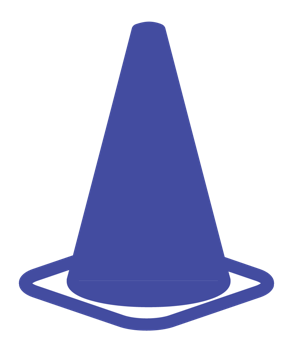 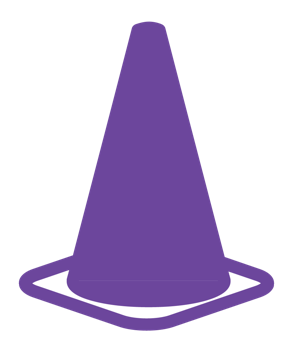 